Week 1WEEK 2Week 3Week 4Week 5Theme;Family and FriendsTheme; AspirationsTheme;Money and EnterpriseTheme; NatureTheme; FantasyLook at and create your family treeHeritageHistory of your homeMake an information poster about your culture and family traditionsLook at your links with the wider world; where have I visited in the world? Who do I know around the world?Cooking from your culture, try different cultural recipes, weigh and measure ingredients…Create a VISION BOARD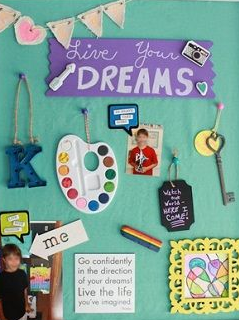 What are my dreams and goals?What do I want? How will I get there? What does that look like?Ask family and friends for inspirational stories.A day in the life of a…What is a budget?Where is money kept?What are wages?What is tax?Write out a family meal plan- make the shopping list- estimate and work out costs.Plan a party…what will I need? What will it cost?https://www.j2e.com/j2data/Purple Mash has ‘budget’ activitiesEnterprise ideas to try at home…Create an invention/business idea  (think Dragon’s Den)Find out what enterprise is • Why teamwork is important in business and with business ideas • How to develop business ideas • How to check whether the idea will work • Running a Dragons Den • How to market and sellGo outsideLook at the changing seasonWhat wildlife do you see?Tally chart or plants/animalsIdentify different plantsSketch what you see; plants, scenery…Collect interesting items and make a piece of art workTake photos and make collagesPobble http://www.pobble365.com/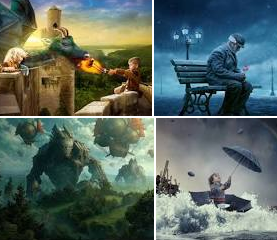 has many fantastical images; recreate one using art work, write a fantasy story based on a familiar narrative (book, film, music video, computer game (age appropriate) …Build a den (inside or outside)Plan it firstDraw a map on how to get thereUse a coordinate grid for your den/homeWhich characters live in your den?Are there any rules in your den?Create a fantasy character; where do they live? What do they look like? Personality traits? Wanted poster?Make a comic strip which has a fantasy theme…ON-GOING LEARNINGUse this time to teach life skills!How to cook…How to do the washing/laundry…Can you help tidy the home?Can your child make a chores rota for the home?Teach your child/children skills that you were taught as a child (knitting, sewing, baking, art, playing music, chess, board games, fixing a flat type, gardening…)ON-GOING LEARNINGUse this time to teach life skills!How to cook…How to do the washing/laundry…Can you help tidy the home?Can your child make a chores rota for the home?Teach your child/children skills that you were taught as a child (knitting, sewing, baking, art, playing music, chess, board games, fixing a flat type, gardening…)ON-GOING LEARNINGUse this time to teach life skills!How to cook…How to do the washing/laundry…Can you help tidy the home?Can your child make a chores rota for the home?Teach your child/children skills that you were taught as a child (knitting, sewing, baking, art, playing music, chess, board games, fixing a flat type, gardening…)ON-GOING LEARNINGUse this time to teach life skills!How to cook…How to do the washing/laundry…Can you help tidy the home?Can your child make a chores rota for the home?Teach your child/children skills that you were taught as a child (knitting, sewing, baking, art, playing music, chess, board games, fixing a flat type, gardening…)ON-GOING LEARNINGUse this time to teach life skills!How to cook…How to do the washing/laundry…Can you help tidy the home?Can your child make a chores rota for the home?Teach your child/children skills that you were taught as a child (knitting, sewing, baking, art, playing music, chess, board games, fixing a flat type, gardening…)